Сравнительный анализ использования различных источников света при визуализации обтекания моделей в АДТ.И. С. Иншаков, А. Ф. РожковФедеральное государственное предприятие «Центральный аэрогидродинамический институт имени профессора Н. Е. Жуковского ФГУП «ЦАГИ»140180, г. Жуковский, Моск. обл., ул. Жуковского, 1.
Краткое содержаниеВ работе представлены сравнительные результаты использования различных непрерывных источников света в осветительной части теневого прибора ИАБ-455 при визуализации тестовой модели – электрической искры. В качестве источников света использовались лампа накаливания, точечный и протяжённый светодиодный источник и непрерывный лазер Регистрация изображения осуществлялась с помощью цифровой видеокамеры Photron FASTCAM SA1.1. Найдены границы применимости каждого источника света при визуализации оптических неоднородностей.ВведениеВ рефрактометрических системах визуализации оптических неоднородностей в прозрачных потоках газа система освещения играет значительную роль. Для выделения оптических неоднородностей в потоке низкой плотности (ρ ̴ 0,3∙10-3 кг/м3 , протяжённость неоднородности вдоль зондирующего луча  ̴ 10 см), который реализуется при числах М порядка 13 -16, требуется максимальная чувствительность системы, достигаемая при малых зазорах щели (0,1-0,15 мм). В этих условиях значительно падает освещённость поля визуализации. Для изучения динамики быстропротекающих процессов яркость источника света также является важнейшим параметром. Известно большое количество различных источников света для теневых систем визуализации [1],[2].В данной работе представлены результаты применения непрерывных источников света для визуализации поля течения в области электрического разряда. Энергия искры была порядка 100 Дж. Подобный тестовый объект был выбран по причине создания им ударных волн и температурной неоднородности. Непрерывные источники были выбраны из-за возможности обойтись без системы  И.С. Иншаков, А.Ф. Рожков, 2014синхронизации, которая необходима при использовании импульсных источников света. Эксперименты проводились на теневом приборе ИАБ-455, результаты регистрировались цифровой видеокамерой Photron FASTCAM SA1.1, скорость съёмки от 1000 до 40000 кадров/с, экспозиция от 0,3 мс до 2 мкс. Протяжённый светодиодный источникВнешний вид источника и результаты визуализации электрического разряда представлены на Рис. 1. Экспозиция 0,3 мс, нож вертикальный. Одиннадцать красных светодиодов с телом свечения 0,25 мм располагались в линию длиной 10 мм. Суммарная мощность осветителя была 0,8 Вт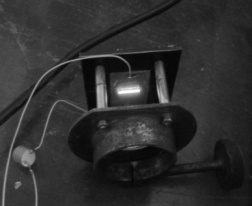 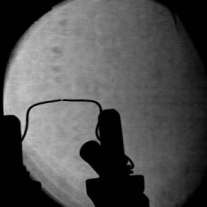 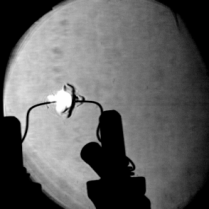 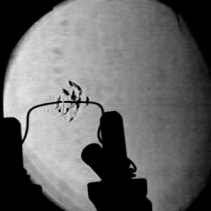 Рис. 1. Протяжённый светодиодный источник. Скорость съёмки 1000 к/с, экспозиция 300 мкс.Меньшее значение экспозиции данный источник не обеспечивал, визуализировалась лишь область повышенной температуры у электродов.Точечный светодиодНа Рис. 2 приведён общий вид светового источника на основе светодиода мощностью 3 Вт и с телом свечения 1,5 мм.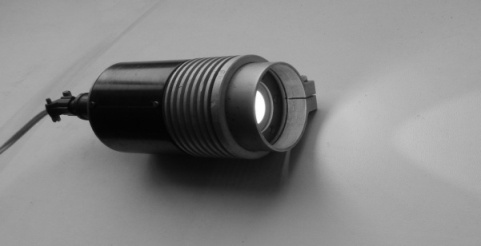 Рис. 2. Светодиод мощностью 3 ВтДанный источник обеспечил уменьшение экспозиции до 50 мкс. На рис. 3 представлены результаты визуализации с помощью этого светодиода. И.С. Иншаков, А.Ф. Рожков, 2014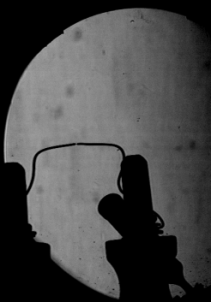 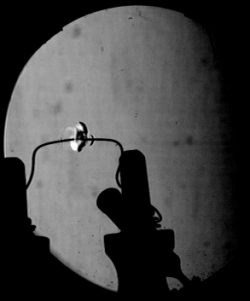 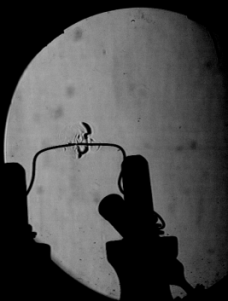 Рис. 3. Скорость съёмки 1000 к/с, экспозиция 50 мксКак и в случае предыдущего источника, визуализируется лишь область газа с повышенной температурой, хотя большая мощность позволила перейти к экспозиции 50 мкс.Лампа накаливанияНа рис. 4 представлен вид классической лампы накаливания мощностью 220 Вт, учитывая 5% эффективность, получим световую мощность более 10Вт.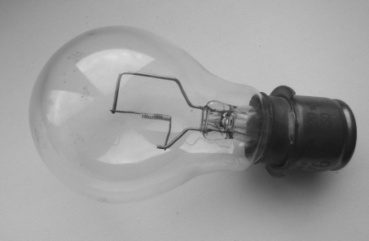 Рис. 4Применение этой лампы позволило перейти к экспозициям 2 мкс и зарегистрировать ударную волну от электрического разряда (Рис. 5).  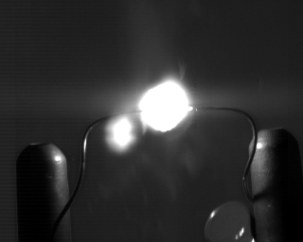 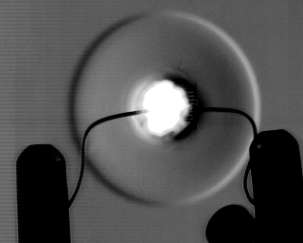 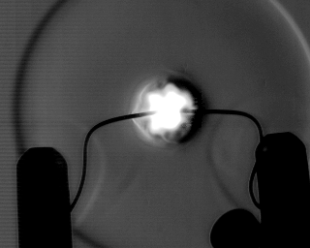 Рис. 5. Скорость съёмки 40000 к/с, экспозиция 2 мксДругим перспективным световым источником являются лазеры. В данной работе был рассмотрен лазер LD-445 1000MG производства Австрии с телом свечении менее 0,2 мм, длиной волны 445 нм и мощностью 1 Вт (рис. 6). Здесь же приведены результаты его применения. И.С. Иншаков, А.Ф. Рожков, 2014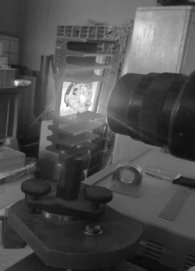 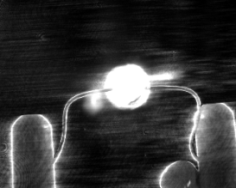 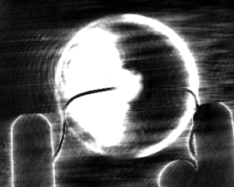 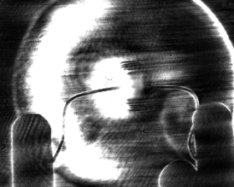 Рис. 6. Лазер LD-445 1000MG и последовательные фазы развития ударной волны. Скорость съёмки 40000 к/с, экспозиция 2 мкс.В последнем варианте общую картину сильно портят спеклы, что естественно для лазерного источника.ВыводыПоказано, что классические лампы накаливания обеспечивают регистрацию процессов с экспозицией до 2 мкс, что позволяет определить положение ударной волны при электрическом разряде.Лазерные источники также обеспечивают такую регистрацию, но с худшим качеством из-за наличия спеклов.Светодиодные источники пока не могут обеспечить экспозицию процессов короче 50 мкс.СПИСОК ЛитературЫ1. 	Герасимов С.И., Файков Ю.И., Теневое фотографирование в расходящемся пучке света, Саров, ФГУП «РФЦ-ВНИИЭФ», 20102. 	Ильяшенко Л.А., Кулеш В.П., Рогожкин В.А., Шмырева В.Н. Визуализация течений газа в аэродинамических трубах с помощью растрового теневого метода.// Сб. Оптические методы исследования потоков. - М.: МЭИ, 1991. - С.103-104. И.С. Иншаков, А.Ф. Рожков, 2014